God’s Blessing for Youfrom Numbers 6:24 – 26 and 1 Thessalonians 5:23 – 2424 “The Lord bless you and keep you;
25  The Lord make His face shine upon you,
    And be gracious to you;
26  The Lord turn toward you,
    And give you peace(Shalom).23May God himself, the God of peace sanctify you through and through;  May your whole spirit, soul and body be kept blameless at the coming of the Lord  Jesus Christ.        24 The one who has called you is faithful.  And He will do it. AmenAaronic (Priestly) blessing in the Old Testament – Numbers 6:24 – 26  Blessing in New Testament – 1 Thessalonians 5:23 – 24“GOD’S STORY of Love, Forgiveness, Compassion, Redemption and Grace”God’s instruction book, the Bible; learning  from the lives of others.RedemptionOld Covenant/Testament“GOD’S STORY of Love, Forgiveness, Compassion, Redemption and Grace”God’s instruction book, the Bible, to learn from the lives of others.New Covenant/Testament details about “God’s Story of Love, Forgiveness, Redemption and Grace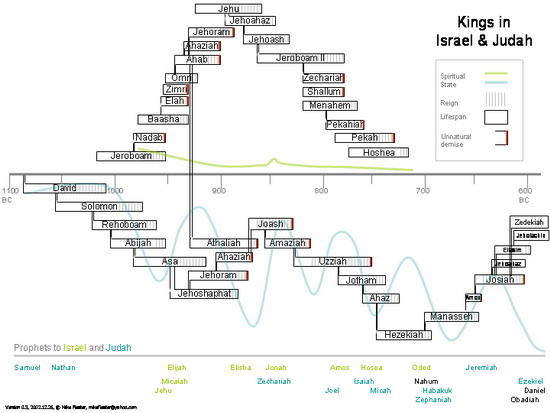 http://www.britam.org/kings.html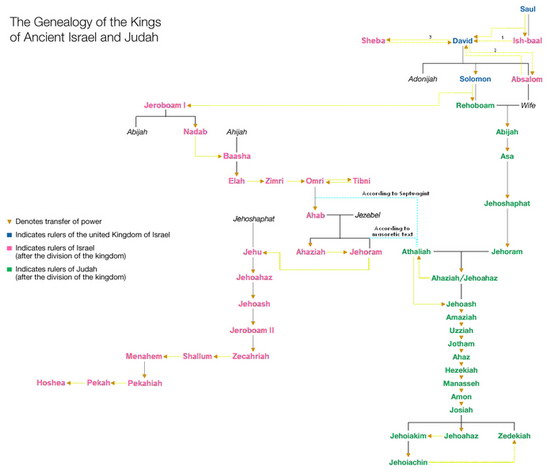 